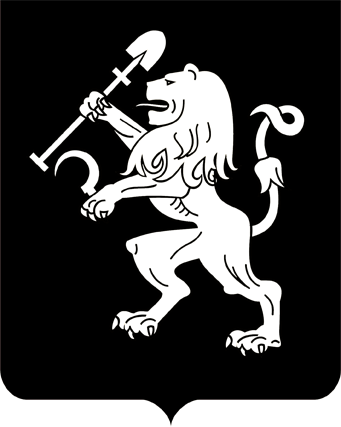 АДМИНИСТРАЦИЯ ГОРОДА КРАСНОЯРСКАПОСТАНОВЛЕНИЕО внутригородских объектахв городе КрасноярскеВ соответствии с решением Красноярского городского Совета депутатов от 14.10.2015 № В-130 «О порядке наименования и переименования внутригородских объектов в городе Красноярске, увековечения памяти граждан и исторических событий на территории города Красноярска», с учетом рекомендаций комиссии по рассмотрению обращений о наименовании и переименовании внутригородских объектов в городе Красноярске, увековечении памяти граждан и исторических событий             на территории города Красноярска (протокол от 18.01.2018 № 1), руководствуясь статьями 17, 41, 58, 59 Устава города Красноярска,ПОСТАНОВЛЯЮ:1. Присвоить наименования новым остановочным пунктам общественного пассажирского транспорта в Октябрьском районе города Красноярска:«Улица Снежная» на улице Елены Стасовой в районе дома № 37;«Рябиновый сад» на улице Елены Стасовой в районе дома № 40к;«Березовая» на улице Елены Стасовой в районе дома № 52.2. Присвоить наименование новому остановочному пункту общественного пассажирского транспорта «Детский сад № 47» на улице Линейной в районе дома № 76 в Центральном районе города Красноярска.3. Департаменту транспорта администрации города внести новые наименования остановочных пунктов в схемы городских маршрутов регулярных перевозок.4. Настоящее постановление опубликовать в газете «Городские новости» и разместить на официальном сайте администрации города.Глава города  С.В. Еремин
09.02.2018№ 81